Методическая подборка характеристики трудового воспитания в ДОУМетодическая подборка характеристики трудового воспитания в ДОУМетодическая подборка характеристики трудового воспитания в ДОУ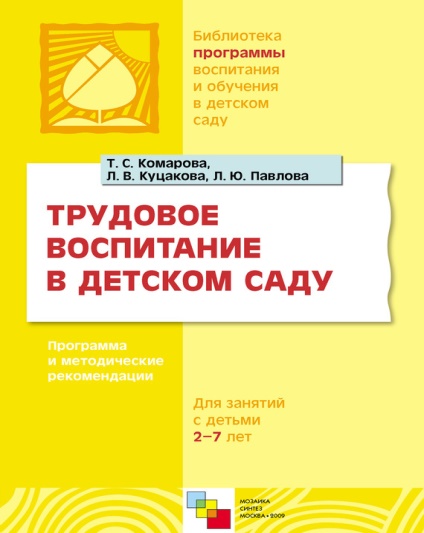 Л.В.Куцакова,  Т.С.Комарова, Л.Ю.ПавловаВ пособии представлены программа и методические рекомендации по трудовому воспитанию детей 2-7 лет. В каждой возрастной группе определены виды, задачи и содержание трудовой деятельности дошкольников. Книга адресована широкому кругу работников дошкольного образования, а также студентам педагогических колледжей и вузов.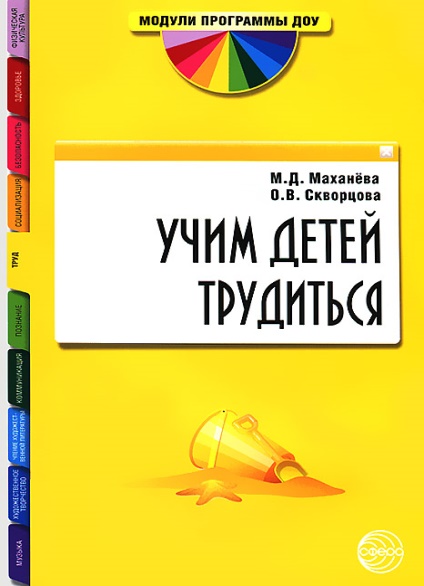 М.Д.Маханева, О.В.СкворцоваВ методическом пособии раскрываются основные методологические принципы организации детского труда и руководства им. Содержание психолого-педагогической работы по освоению детьми образовательной области "Труд" соответствует федеральным государственным требованиям к структуре основной общеобразовательной программы дошкольного образования.
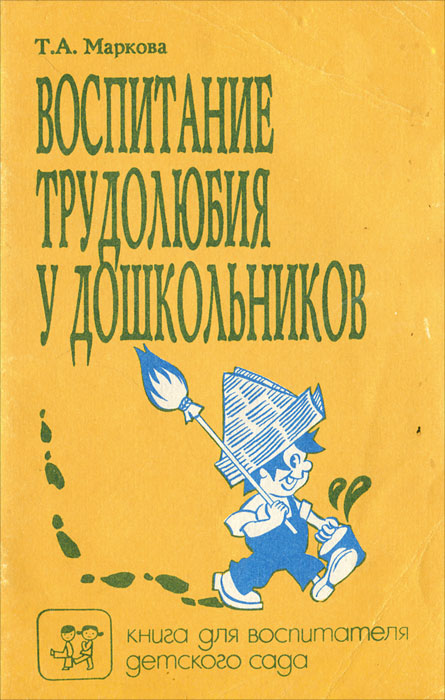 Т.А.МарковаВ книге даются рекомендации по сотрудничеству детского сада и семьи с целью формирования у старших дошкольников интереса и уважения к труду, привития им необходимых практических навыков. Вопросы трудового воспитания автор рассматривает дифференцированно в зависимости от условий, в которых ребенок растет (проживание в городе или селе; многодетные, полные и неполные семьи; образование родителей, уровень их педагогических знаний; социальное окружение вне семьи и т. д.).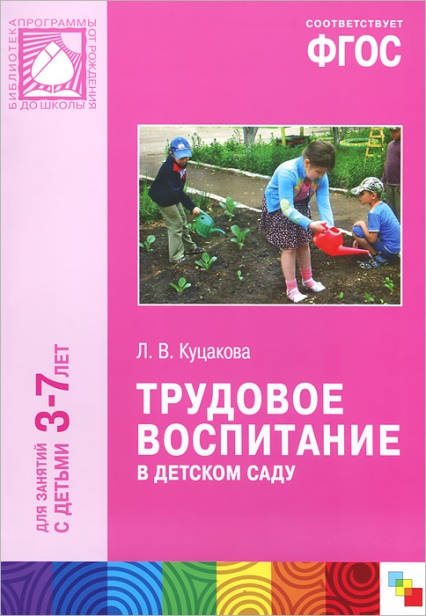 Л.В.КуцаковаНастоящее пособие издано в рамках учебно-методического комплекта к примерной общеобразовательной программе дошкольного образования ОТ РОЖДЕНИЯ ДО ШКОЛЫ под редакцией Н.Е.Вераксы, Т.С.Комаровой, М.А.Васильевой. В пособии представлена технология работы по формированию представлений о труде взрослых через разные формы организации детской деятельности; дана методика формирования у детей навыков самообслуживания, участия в хозяйственно-бытовом труде, труде в природе, оказания помощи младшим детям и взрослым. Пособие адресовано педагогам дошкольных учреждений, студентам дошкольных факультетов и родителям.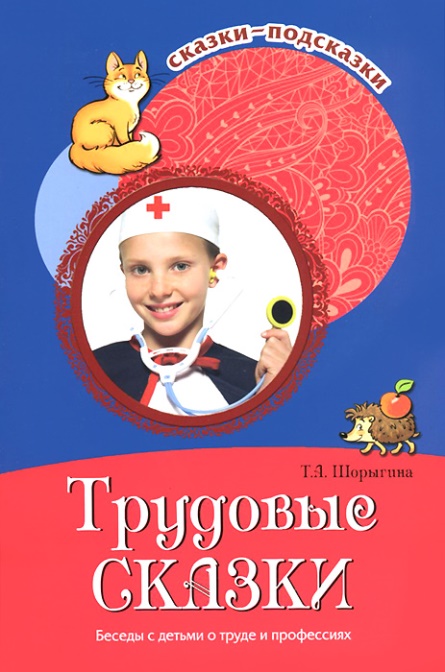 Т.А.ШорыгинаВ пособии для детей 6-8 лет рассказывается о труде, трудолюбии, разнообразных ремеслах, а также о лени и нерадивости. Авторские сказки, стихи и загадки помогают пробудить у детей интерес к профессиональной деятельности человека, расширить представления о мире. Книга способствует развитию речи и логического мышления, активизирует внимание и память детей. Пособие написано простым, понятным ребенку языком, каждая тема сопровождается сказками. Материал может быть использован при коллективной и индивидуальной формах обучения. Книга адресована воспитателям, учителям начальных классов, гувернерам, родителям.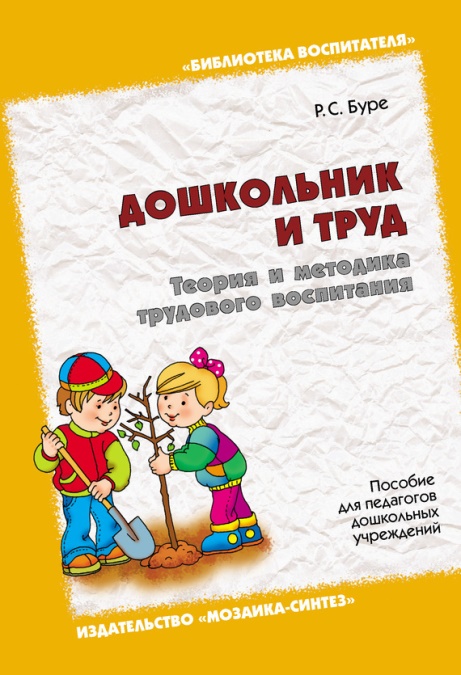 Буре Р.С.В пособии раскрыты основные задачи трудового воспитания дошкольников, описаны особенности организация труда, приемы обучения детей трудовым навыкам, даны рекомендации по работе с родителями; приведены примеры различных ситуаций взаимодействия педагога с детьми, способствующих развитию трудовых навыков. Пособие адресовано воспитателям ДОУ, студентам педагогических колледжей и институтов, а также преподавателям курса дошкольной педагогики.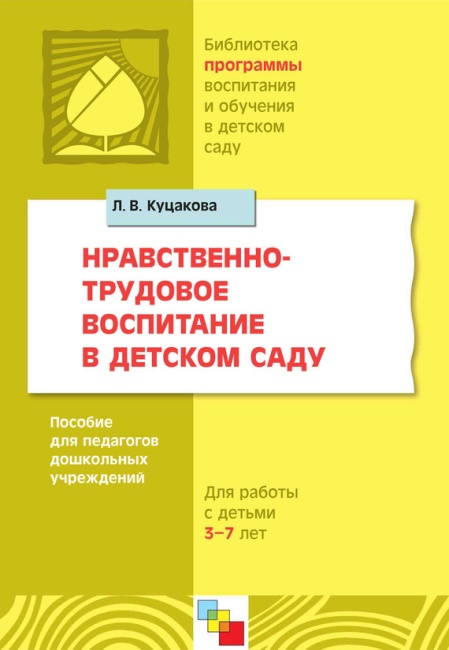 Куцакова Л.В.В данном методическом пособии раскрываются основные направления работы по нравственно-трудовому воспитанию детей 3–7 лет в детском саду; представлена технология работы по формированию представлений о труде взрослых через разные формы организации детской деятельности; дана методика привития детям навыков самообслуживания, участия в хозяйственно-бытовом труде, труде в природе, оказания помощи младшим детям и взрослым. Пособие адресовано педагогам дошкольных учреждений, студентам дошкольных факультетов и родителям.
